RECRUITMENT REQUEST APPLICATION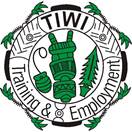 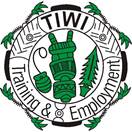 Please use this form when recommending a new position be created or when an existing position is to be filledCHECKED BY HRAPPROVALOnce approval is received the following advertisement details will be needed:Advertising InformationWhere would you like to Advertise DATEDATELOCATION OF POSITIONLOCATION OF POSITIONRequesting ManagerPosition TitleIs this a new position?Yes             NoYes             NoYes             NoIs the position currently vacant?Yes            NoYes            NoYes            NoIs the Position Description up to date?Yes            No(Please submit the position description with this application)Yes            No(Please submit the position description with this application)Yes            No(Please submit the position description with this application)Recommended Salary DetailsAnnual SalaryHourly RateAward & Classification/Level$$$Position TypeFull – time ⃝  Part- time ⃝  Casual ⃝  Temporary  ⃝Full – time ⃝  Part- time ⃝  Casual ⃝  Temporary  ⃝Full – time ⃝  Part- time ⃝  Casual ⃝  Temporary  ⃝Contract TypeCasual Letter of Offer  ⃝       Employment Contract ⃝  Casual Letter of Offer  ⃝       Employment Contract ⃝  Casual Letter of Offer  ⃝       Employment Contract ⃝  Special Conditions:Special Conditions:Special Conditions:Special Conditions:Have you attached the Position Description and other relevant documentation for this position?Yes            NoHR OFFICER    Checked                                               Date:Date:Date:APPROVED/NOT APPROVEDAPPROVED/NOT APPROVEDChief Financial OfficerChief Executive OfficerSignature:Signature:Vacancy Advertisement Date:Vacancy Advertisement Date:From:From:From:To:To:Where do you want the job advertised? Please select from the following:Where do you want the job advertised? Please select from the following:Where do you want the job advertised? Please select from the following:Where do you want the job advertised? Please select from the following:Where do you want the job advertised? Please select from the following:Where do you want the job advertised? Please select from the following:Where do you want the job advertised? Please select from the following:Locally:  ⃝  All Tiwi     ⃝ Bathurst Only     ⃝ Pirlangimpi Only     ⃝ Milikapiti OnlyLocally:  ⃝  All Tiwi     ⃝ Bathurst Only     ⃝ Pirlangimpi Only     ⃝ Milikapiti OnlyLocally:  ⃝  All Tiwi     ⃝ Bathurst Only     ⃝ Pirlangimpi Only     ⃝ Milikapiti OnlyLocally:  ⃝  All Tiwi     ⃝ Bathurst Only     ⃝ Pirlangimpi Only     ⃝ Milikapiti OnlyLocally:  ⃝  All Tiwi     ⃝ Bathurst Only     ⃝ Pirlangimpi Only     ⃝ Milikapiti OnlyLocally:  ⃝  All Tiwi     ⃝ Bathurst Only     ⃝ Pirlangimpi Only     ⃝ Milikapiti OnlyLocally:  ⃝  All Tiwi     ⃝ Bathurst Only     ⃝ Pirlangimpi Only     ⃝ Milikapiti Only⃝  NT News ⃝  Seek⃝  Seek⃝  Ethical Jobs⃝    ⃝    ⃝  ⃝ OtherPlease specify:⃝ OtherPlease specify:⃝ OtherPlease specify:⃝ OtherPlease specify:⃝ OtherPlease specify:⃝ OtherPlease specify:⃝ OtherPlease specify: